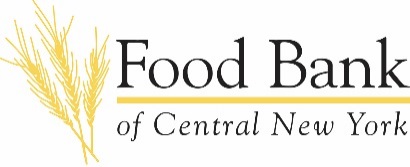 (Please type or clearly print all responses)  Applications must be received by the Food Bank before 4:30 p.m. on April 7, 2017. You must use a separate application for all programs even if they are located at one address.PART A: Program Background1a. Name of Emergency Food Program: _________________________________________________________Site Address: __________________________________________________Zip Code: _________________
Mailing Address: _______________________________________________Zip Code: _________________Contact Name: ______________________	Contact Phone Number: ____________________________Email: _____________________________	Site Phone Number: _______________________________2a. Five-digit Food Bank account number: ________________________ County: _________________________If your program is not a Food Bank member and you do not have a Food Bank account number, please attach proof that your program has 501(c)(3) federal tax-exempt status (or its equivalent) or has a 501(c)(3) sponsoring organization. Please note that the sponsoring organization is legally and financially responsible for this program’s operation. 3a. Has your emergency food assistance program been in continuous operation for the past 6 months?        Yes  	     No 4a. Please check what type of food program you are applying as (check only one).  You must use a separate application for all programs even if they are located at one address. Food Pantry (distributes food for recipients to prepare and eat at home)  Soup Kitchen (serves prepared meals to be eaten on-site, also called meal programs)   Bag Meal Program (serves prepared meals to be eaten off-site) Kids Cafe (serves a complete meal to children aged 5 to 18 and has been rejected from CACFP) Shelter (temporary/emergency shelters)PART B: Evaluation CriteriaService Numbers 1b. Food Bank Partner Agency (Numbers from monthly reports from 1/1/2016 to 10/31/2016 will be used.)*If you have been a member less than one year or are not a member, please contact Alissa Tubbs ext. 261.Financial Need (15 total points)(REMINDER: HPNAP Food Grants are designed to supplement and/or match your existing program funds. For questions on financial need, please contact Alissa Tubbs ext. 261.2b.Of the total amount of money your program spent on food last year, what percentage came from your original Food Grant? (This does not include produce, dairy or additional lines of credit you may have received).  (12 points)
 Food Bank of CNY Grant accounts for 50% or less Food Bank of CNY Grant accounts for 51% - 74% Food Bank of CNY Grant accounts for 75% or more3b. Attach an annual budget for your program for the 2016 calendar year. The budget should include overall income and expenses (highlighting the total cost of food and total food grants received). (3 points)Best Practices (60 total points)4b. Please list the days and hours your program serves food. (8 points)Day of the Week							Hours open Sunday	Weekly	Bi-weekly	Monthly		__________ Monday	Weekly	Bi-weekly	Monthly		__________					 Tuesday	Weekly	Bi-weekly	Monthly		__________					 Wednesday	Weekly	Bi-weekly	Monthly		__________ Thursday	Weekly	Bi-weekly	Monthly		__________ Friday	Weekly	Bi-weekly	Monthly		__________ Saturday	Weekly	Bi-weekly	Monthly		__________ If On-Call what is the average number of days a month people are served?  __________				 We provide food outside of normal hours during emergencies Other explanation ______________________________________________________
5b. What is your referral process? Check all that apply. (10 points) We review relevant government services that guests might be eligible for  We provide information on additional services in our community that we are aware of We post referral information for guests in waiting area/distribution area for guests to see We provide verbal referrals We provide phone numbers with the referrals We provide a handout with all the referral information included
 We follow up on how the guest did with the referral at the next visit verbally We follow up on how the guest did with the referral at the next visit and document it Other __________________________________
6b.Which government, non-government and complementing services does your program provide referrals to? Check all that apply. (15 points) WIC SNAP HEAP Medical insurance Child nutrition programs (Summer Food Sites, afterschool meals and snack programs; free and reduced price breakfast and lunch) Community social service organizations such as caseworkers, soup kitchens, counseling, etc. Other ____________________________________________________________________________
7b. Has someone from your program attended a Food Bank sponsored meeting or workshop between July 1, 2016 to present? If yes, please check type and add meeting date if applicable in the available space. (4 points) Orientation or Food Bank 101, Date: ___________________ Food safety training, Date: ___________________ Fall 2016 county meeting Spring 2017 grant training Advocacy Education Series, Date(s):  ___________________ Just Say Yes to Fruits and Vegetables, Date: ___________________ Other ________________________________, Date: ___________________8b. Have you attended local networking meetings to coordinate with surrounding emergency food programs between July 1, 2016 to present? If yes, please list the type of meetings attended, how often you attended the meetings. (Ex. County coalition meeting with food pantries three times per year; other than the Food Bank sponsored meetings) (4 points)____________________________________________________________________________________________________________________________________________________________________________________9b. How do you promote your program to donors to raise additional funds and food to supplement support you receive from Food Bank? Check all that apply. (5 points) We do not raise food or funds for this program, other than what sponsoring agency might provide in budget  We write grants to large corporate funders, community foundations or small civic groups such as Rotary, Elks, Lions, etc. Partner with organizations and groups for food drives Have a newsletter with information about the work we do We use social media (website, Facebook, etc.) Other ______________________________________
10b. How do you promote your program to guests? Check all that apply. (5 points) Guests learn about our program by word of mouth We have a sign in the door or window with days and hours of operation  We put our information in a local church bulletin We put information in the newspaper or other location where potential guests may see it We use social media (website, Facebook, etc.) We hand out or post fliers in our neighborhood Other ______________________________________11b. Has your program performed any of the following advocacy activities in the last 12 months? Check all that apply. (5 points)   Took no action Called an elected official Emailed or wrote to an elected official Gave a presentation in the community about your program’s services Met with an elected official or his/her staff Provided a tour of your agency to an elected official or his/her staff
 Took action in response to Food Bank of CNY advocacy alert
12b. Has your program done any of the following in the last year to promote healthy eating among your guests? Check all that apply. (4 points)  Food Bank nutrition workshop at your site Just Say Yes to Fruits and Vegetables event at your site Purchased/received food from or partnered with local farmers, farmers’ markets or CSAs Purchased/received low fat dairy, aseptic milk, fresh fruits and vegetables for distribution Operate or coordinate with a community garden Other _______________________________________________________________Questions 13b-16b for SOUP KITCHENS & BAG MEAL PROGRAMS ONLY: (25 total points)*All other programs please skip this section. 13b. What is your intake process for guests? Check all that apply. (5 points) We welcome the guest to our program  We offer refreshments or activities in waiting area We post income guidelines visibly for soup kitchen guest to see We post referral information for guests to see while waiting  Provide verbal direction on frequency of service  Provide a handout with information on frequency of service  Other __________________________________14b. What meal(s) does your site provide? (4 points) Breakfast Lunch Dinner Bag lunch Other (please explain) ___________________

15b. Describe an average meal served. Check all that apply. (4 points) 2 servings of fruits and/or vegetables 1 serving of fruits or vegetables Whole grains Protein Dairy Attach a sample menu (2 bonus points) 16b. How does your program ensure new and current volunteers are up to date on food safety training? Check all that apply. (12 points) Individual(s) serving food are ServSafe certified. Expiration date(s):  Require that at least one person serving food attends the two hour food safety training by Food Bank annually Send all new volunteers to Food Bank food safety training Track which volunteers have been trained and when they are due again Only coordinator attends training and then trains other volunteers on an annual basis Only coordinator attended training more than one year ago and continues to train new volunteerQuestions 17b-22b for FOOD PANTRIES ONLY: (25 total points) *All other programs please skip this section. 
17b. What is your intake process for first time guests? Check all that apply. (10 points) We welcome the guest to our program  We offer refreshments or activities in waiting area We determine if they fall into our geographic area (proof of ID, people in the household, etc.) Provide verbal direction on frequency of service 
 Provide guest the Food Bank intake form for guest to complete Provide a handout with information on frequency of service  Review the Food Bank intake form with guest and volunteer or staff fill it out Review income eligibility form verbally with guest, clarifying that they are self-certifying they fall within that income guideline for their family size Other __________________________________18b. Does your program have a defined geographic service area? Check what best describes your boundaries. (3 points)  We serve ALL guests who visit the pantry and do not enforce any type of boundary County only Township  School district Zip code Street boundaries Other ___________________19b. What method do you use to distribute food?  Please check all that apply. (5 points) Our pantry is using a current and approved Food Bank points/packing guideline  Our pantry just gives a little bit from each food group Client choice: Grocery Store Style (guest selects items they want from shelves) Client choice: List System (guest selects items they want from a list, list is then filled per request by food pantry volunteer or staff)  Client choice: Table Style (guest selects items they want from table) Substitute system (guest can substitute food from same food group, example green beans for carrots). Prepackaged bags (guest does not select what foods are in the bag). Other: 20b. How does your program ensure new and current volunteers are up to date on required food safety training? (5 points)  Individual(s) serving food are ServSafe certified. Expiration date(s):  Require at least one person serving food attends the one hour food safety training by Food Bank biannually Send all new volunteers to Food Bank food safety training Track which volunteers have been trained and when they are due again Only coordinator attends training and then trains other volunteers on an annual basis Only coordinator attended training more than one year ago and continues to train new volunteer21b. In a typical food package how many meals do you normally offer per household? (1 point)    3 meals a day for 3 days 3 meals a day for 5 days 3 meals a day for 7 days22b. How often can a household receive food from your pantry? (i.e. one time a month) (1 point) Once a month Every 30 days Once a week Bi-Weekly As often as needed Also serve guests more if emergency Other ___________________Questions 23b-34b for SHELTERS ONLY: (25 total points)*All other programs please skip this section. 23b. Do you receive a stipend rate (amount) from DSS (Department of Social Services) or DHS (Department of Homeless Services) (2 points) Yes	No     If yes, what is your stipend rate?  (Specify if per person/per day, etc.)	$__________________________________24b. If a stipend is received, please explain the need for additional funding: (4 points)________________________________________________________________________________________________________________________________________________________________________________________________________________________________________________________________________________________________________________________________________________________________________________________25b. Do you serve predominantly low-income guests? (1 point)				Yes	   No26b. Does the shelter serve other populations that are not housed at this facility? (1 point)	Yes	   No	If yes, what is the average number of meals served daily to those guests not housed at this facility?	Breakfast ___________________	Lunch ___________________	Snack ___________________	Dinner ___________________27b. Number of days each month that the shelter is open for guests to spend the night: (1 point) _____________28b. Number of months per year the shelter is in operation: (1 point) ___________________29b. Average number of guests sheltered each month: (1 point) ___________________30b. Average number of meals served daily to shelter guests: (1 point)Breakfast ___________________	Lunch ___________________	Snack ___________________	Dinner ___________________31b. Describe the manner that clients/guests access meals (check all that apply): (1 point) Cook/chef prepares meals on-site for clients/guests to consume. Residents plan and prepare meals together. Residents and cook/chef plan and prepare meals for clients/guests. Residents prepare their own meals on-site. Meals are consumed off-site. Residents have access to food at all times. Residents access meals at scheduled meal times. Residents receive food from local food pantry. Other, describe: 32b. Which meals (breakfast, lunch, and/or dinner) are you requesting funding for and why? (2 points)________________________________________________________________________________________________________________________________________________________________________________________________________________________________________________________________________________________________________________________________________________________________________33b. How does your program ensure new and current volunteers are up to date on food safety training? Check all that apply. (9 points) Individual(s) serving food are ServSafe certified. Expiration date(s):  Require that at least one person serving food attends the two hour food safety training by Food Bank annually Send all new volunteers to Food Bank food safety training Track which volunteers have been trained and when they are due again Only coordinator attends training and then trains other volunteers on an annual basis Only coordinator attended training more than one year ago and continues to train new volunteer34b. Is your agency required to have an annual independent audit or review? (1 point)   Yes       No  Not Applicable ***If yes please attach a copy of your most recent audit or review.SIGNATURE PAGE:PLEASE NOTE: All answers subject to verification at a later date. Falsifying your answers on any of the application may result in reduction or termination of funding. An incomplete application form will result in a lower score and may disqualify your agency’s request.  Food Bank of Central New York reserves the right to reject applications or lower funding allocations based on requests submitted in response to this application. Awardees of this grant will be subject to monthly reporting, food safety, and minimum nutrition meal requirements. Faxes and photo copies of completed applications will not be accepted. Original signature is required. Please sign in blue ink. Do not return instructions with your application. Applications must be received by the Food Bank before 4:30 p.m. on April 7, 2017. No late applications will be accepted! No exceptions!______________________________________________		________________________Signature of Program Coordinator					Date*If only applying for the food grant please remove pages 9-17 titled “Food Bank of Central New York Operations Support (OS) Application Addendum”, before returning your application.  Food Bank of Central New YorkOperations Support (OS) Application AddendumCOVER SHEETPART C: TELL US ABOUT YOUR PROGRAM1c. Person to be contacted regarding the administration and documentation of this grant:  **All communication regarding this grant will be sent to the below mailing address:Name: ____________________________________ Title: ___________________________________________Phone Number: _____________________________	 Email Address: __________________________________Mailing Address: ___________________________________________________________________________2c. Grants are awarded on a competitive basis. OS funding is to supplement an organization’s current operating funds; funds may not be used as start-up costs for new activities or new staff positions. OS grants are awarded for one or a combination of the following six expenditure categories. Please review each category and apply for your program needs. Applying for more than one category is encouraged. Submission of an application does not guarantee your total funding request(s) will be granted.  Prioritize your funding requests 1-6, with #1 as the greatest need through #6 as the least. Summary of Requested FundsPLEASE NOTE: All answers are subject to verification at a later date. Falsifying your answers on any of the application may result in reduction of funding. **If any of the information in the application changes within the grant period, Food Bank must be notified or funds may be withheld from the program. An incomplete application will result in a lower score and may disqualify your agency’s request.  Food Bank of Central New York reserves the right to reject applications or lower funding allocations based on requests submitted in response to this application. Awardees of this grant will be subject to monthly reporting, food safety, and minimum nutrition meal requirements.Faxes and photo copies of completed applications will not be accepted.Original signature is required. Please sign in blue ink. Do not return instructions with your application.Applications must be received by the Food Bank before 4:30 p.m. on April 7, 2017.No late applications will be accepted! No exceptions!_________________________________________________		________________________Signature of Program Coordinator						Date3c. Impact and/or Uniqueness of Program and Best Practices: (10 points maximum; 5 points per question)In the space below, please answer the following questions on your program’s emergency food assistance efforts and how they make a difference in your community.  I. List three things your program does that positively impact your community.  II. Provide at least one narrative about a guest and how their story impacted you, a volunteer or other staff member positively in the last year.Please indicate priority of this request here and on cover sheet: #___________________OPERATIONS SUPPORT BUDGET PAGE: STAFF                  Amount Requested $___________________Title of Staff Position(s): _____________________________*OS funding is to supplement your current operating funds; funds may not be used for new staff positions. 1.  List the specific duties this staff person(s) performs. Only the salary of direct service worker(s) may be funded. If operation of the food assistance program is only part of the position, list only those tasks related to food assistance or attach the job description, highlighting the relevant duties.  Administrative personnel such as bookkeepers and directors, non-food workers such as maintenance workers not fundable. *Not documenting how this position relates to emergency food service will disqualify your request.________________________________________________________________________________________________________________________________________________________________________________________________________________________________________________________________________________________________________________________________________________________________________2. Approximately how many hours per week does the staff person work on food assistance? ________________2a. What is the wage rate (i.e. $ per hour)? $_________________*If staff position or rate changes after application is submitted, you must notify the Food Bank or funds may be withheld. 3.  Of the total amount of money received last year to support this staff request, what amount came from the following sources?4.  How would the requested grant funds support or improve your program’s ability to provide food assistance to people in need?  Please be specific.  ________________________________________________________________________________________________________________________________________________________________________________________________________________________________________________________________________________________________________________________________________________________________________5. Check which form(s) of documentation your program can provide to verify the use of the grant funds:____ Copies of the payroll register____ Copies of the time cards/time sheets showing days and hours worked, and copies of canceled pay checks.____ Copies of 1099 or W-2 formsWho will be responsible for submitting the documentation to the Food Bank?Name: ____________________________________ Title: ___________________________________________Phone Number: _____________________________	 Email Address: __________________________________Mailing Address: ___________________________________________________________________________Please indicate priority of this request here and on cover sheet: #___________________OPERATIONS SUPPORT BUDGET PAGE: UTILITIES           Amount Requested $ ___________________1.  Food service work or storage area utility costs such as heat, water, and electricity may be funded. List all food service work or storage areas that need heat, water, and/or electricity to support your program. ______________________________________________________________________________________________________________________________________________________________________________________________________________________________________________________________________________2. What is the typical annual cost for utilities for your program? $ _________________________3.  Is the emergency food program responsible for all of the utility bill or only a portion? __________________ 3a. If only a portion, what percentage of the bill is your program responsible for? _____________________ Explain why this percentage was selected.__________________________________________________________________________________________________________________________________________________________________________________________________________________________________________________________________________________________________________________________________________________________________________________________________________________________________________________________________*If percentage changes after application is submitted, you must notify the Food Bank or funds may be withheld. 4. Of the total amount of money received last year to cover utility expenses, what amount came from the following sources?5.  How would the requested grant funds support or improve your program’s ability to provide food assistance to people in need?  Please be specific.  ______________________________________________________________________________________________________________________________________________________________________________________________________________________________________________________________________________6. Check which form(s) of documentation your program can provide to verify the use of the grant funds:____ Copies of all pages of the utility bills____ Copies of canceled checks, bank statements, or credit card statements verifying payment of the bills____ Explanation of the percentage of the utility bills charged to the OS grantWho will be responsible for submitting the documentation to the Food Bank?Name: ____________________________________ Title: ___________________________________________Phone Number: _____________________________	 Email Address: __________________________________Mailing Address: ___________________________________________________________________________Please indicate priority of this request here and on cover sheet:  #___________________OPERATIONS SUPPORT BUDGET PAGE: SPACE                  Amount Requested $ ___________________NOTE: Your application will not be considered until a copy of the current rental agreement or a letter stating the rent/user fee from the organization that provides the space is received. *If rental agreement changes after application is submitted, you must notify the Food Bank or funds may be withheld. 1. List all food service work or storage areas that your program currently pays to occupy.Only costs for space for direct emergency food service or storage areas may be funded with this grant. Costs for administrative offices are not fundable.________________________________________________________________________________________________________________________________________________________________________________________________________________________________________________________________________________________________________________________________________________________________________2.  If only a portion of your rent will be charged to the Operations Support grant, please give a clear explanation of what percentage of rent will be paid by the grant and why that percentage was selected. ______________________________________________________________________________________________________________________________________________________________________________________________________________________________________________________________________________2a. What is the overall square footage of the building? ________________________ 2b. What is the specific square footage of the space you are requesting funds for? ________________________3.  Of the total amount of money received last year to cover your program’s rent/lease, what amount came from the following sources?4.  How would the requested grant funds support or improve your program’s ability to provide food assistance to people in need?  ______________________________________________________________________________________________________________________________________________________________________________________________________________________________________________________________________________5. Check which form(s) of documentation your program can provide to verify the use of the grant funds:____ Copies of current rental/lease agreement____ Copies of canceled checks, bank statements, or credit card statements verifying payment of rent/lease____ Explanation of the percentage of space costs/use by your programWho will be responsible for submitting the documentation to the Food Bank?Name: ____________________________________ Title: ___________________________________________Phone Number: _____________________________	 Email Address: __________________________________Mailing Address: ___________________________________________________________________________Please indicate priority of this request here and on cover sheet: # ___________________OPERATIONS SUPPORT BUDGET PAGE: DISPOSABLES    Amount Requested $___________________NOTE: Disposable supplies necessary to the provision of emergency food may be funded. This includes, but is not limited to:paper/plastic bagsdisposable plates, cups, and dinnerwareplastic wrap and aluminum foilcardboard boxes and food containers Supplies not necessary to the provision of food, such as office supplies, toilet paper, and cleaning materials are not fundable.*Disposable food safety and sanitation supplies such as aprons, gloves, and hand soap are not fundable. These supplies are available for free from the Food Bank. Please contact Michelle Mengel ext. 239 to have these supplies added to your Food Bank order for free. 1.  List the specific disposable items you plan to buy with the grant, the amount of each, and the estimated total cost. (Attach an additional sheet if necessary - cost documented must equal or exceed amount requested)2.  Of the total amount of money received last year to cover your program’s disposable expenses, what amount came from the following sources?3.  How would the requested grant funds support or improve your program’s ability to provide food assistance to people in need?  Please be specific.  ______________________________________________________________________________________________________________________________________________________________________________________________________________________________________________________________________________4. Check which form(s) of documentation your program can provide to verify the use of the grant funds:____ Copies of vendor invoices (or itemized cash register receipts)____ Copies of canceled checks, bank statements, or credit card statements to document use of these fundsWho will be responsible for submitting the documentation to the Food Bank?Name: ____________________________________ Title: ___________________________________________Phone Number: _____________________________	 Email Address: __________________________________Mailing Address: ___________________________________________________________________________Please indicate priority of this request here and on cover sheet:  # ___________________OPERATIONS SUPPORT BUDGET PAGE: TRANSPORTATION	Amount Requested $_____________NOTE: Costs for the transportation of food from source to your program may be funded. This may include payments to rent/lease vans or mileage reimbursement at up to the federal reimbursement rate per mile. Costs for delivering food to pantry recipients are not fundable.1.  Please describe how you plan to use the requested funds for transportation of food to your program.  ______________________________________________________________________________________________________________________________________________________________________________________________________________________________________________________________________________1a. How often will your program be transporting food? ___________________________________1b. Who will be transporting the food? ________________________________________________1c. What is the expected total number of miles to be traveled? _____________________________2.  Of the total amount of money received last year to cover transportation expenses, what amount came from the following sources?3.  How would the requested grant funds support or improve your program’s ability to provide food assistance to people in need?  How much food (estimate pounds or cases) will you transport?  ______________________________________________________________________________________________________________________________________________________________________________________________________________________________________________________________________________If applying to rent or lease a truck, please attach the following: Two (2) quotes from separate truck rental companies.  A copy of your current contract and payment receipts.This grant DOES NOT cover the cost of mileage or gas when renting a truck. Rental Truck receipts must show payment to be accepted.4. Check which form(s) of documentation your program can provide to verify the use of the grant funds:____ Copies of receipts from rental agency (for rental/lease reimbursement)____ Copies of canceled checks, bank statements, or credit card statements to document payment of rental/lease____ Mileage log showing dates, destination, odometer readings and mileage traveled (for mileage reimbursement)Who will be responsible for submitting the documentation to the Food Bank?Name: ____________________________________ Title: ___________________________________________Phone Number: _____________________________	 Email Address: __________________________________Mailing Address: ___________________________________________________________________________Please indicate priority of this request here and on cover sheet:  # OPERATIONS SUPPORT BUDGET PAGE: CAPITAL EQUIPMENT Amount Requested $_____________NOTE: Your program may request funding for new food service equipment items essential to your emergency food operations. Food service equipment should have a useful life of two (2) years or more and a unit cost of $300.00 or more. The OS grant will not fund building alterations, wiring or plumbing work, or any other installation costs. Your program is responsible to pay for any alteration and installation costs. Equipment items purchased with this grant are property of the New York State Department of Health. Funds for equipment grants are limited. If applying for funding for more than one (1) equipment item, prioritize your funding requests 1-6, with #1 as the greatest need through #6 as the least. If requesting duplicate items, i.e. two (2) freezers, list each unit singly and prioritize each one. 1.  List the name and type of equipment item(s) you are requesting, the price per item and priority of request.  1a. Attach at least two (2) vendor price quotes for each equipment item requested. The price for the item(s) requested need to be based on an actual quote, not on a temporary sale price. If possible have the vendor guarantee the equipment price. If 2 quotes are not provided, your request will not be considered. 2. How would the requested grant funds support or improve your program’s ability to provide food assistance to people in need?  Please be specific.  ______________________________________________________________________________________________________________________________________________________________________________________________________________________________________________________________________________________________________________________________________________________________________________________________________________________________________________________________________________________________________________________________________________________________________________________________________________________________________________________3.  How will your program pay to cover any costs for installing, operating, maintaining and securing the requested equipment item(s)? Please be specific. *The OS grant will not cover these costs. ______________________________________________________________________________________________________________________________________________________________________________________________________________________________________________________________________________________________________________________________________________________________________________________________________________________________________________________________________________________________________________________________________________________________________________________________________________________________________________________4. Check which form(s) of documentation your program can provide to verify the use of the OS grant funds:____ Copies of vendor invoices and payment receipts____ Copies of canceled checks, bank statements, or credit card statements to document use of these fundsWho will be responsible for submitting the documentation to the Food Bank?Name: ____________________________________ Title: ___________________________________________Phone Number: _____________________________	 Email Address: __________________________________Mailing Address: ___________________________________________________________________________*All awarded purchases must be made after July 1, 2017. Receipts dated before July 1, 2017 will not be accepted and awarded funds must be returned to the Food Bank.  Priority of RequestAmount RequestedStaff Costs$Utilities$Space Costs$Food Service Disposables$Transportation$Food Service (Capital) Equipment$SourceAmountFood Bank HPNAP OS Grant$Corporate/Foundations Grants$Local Donations (individuals)$Church/Organization Funds (part of annual budget)$Other (please specify)$SourceAmountFood Bank HPNAP OS Grant$Corporate/Foundations Grants$Local Donations (individuals)$Church/Organization Funds (part of annual budget)$Other (please specify)$SourceAmountFood Bank HPNAP OS Grant$Corporate/Foundations Grants$Local Donations (individuals)$Church/Organization Funds (part of annual budget)$Other (please specify)$Item(s)AmountTotal Cost per Item$$$$$$$Total Amount Requested:$SourceAmountFood Bank HPNAP OS Grant$Church/Organization Funds (part of annual budget)$Other (please specify)$SourceAmountFood Bank HPNAP OS Grant$Corporate/Foundations Grants$Local Donations (individuals)$Church/Organization Funds (part of annual budget)$Other (please specify)$Name & Type of Equipment Item(s)Price per itemPriority Number (1,2,3, etc.)$$$$$$Food Service Capital Equipment Total:*must equal total equipment funds on page 9: Summary of Requested Funds*$